 T.C.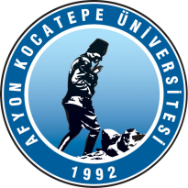 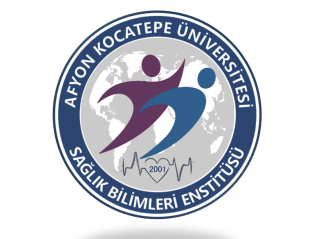 AFYON KOCATEPE ÜNİVERSİTESİSAĞLIK BİLİMLER ENSTİTÜSÜ           UZAKTAN ÖĞRETİM SİSTEMİ KULLANILARAK YAPILACAK ÇEVRİMİÇİ SINAVLAR İÇİN RANDEVU TALEP FORMUNotlar:Bu form çevrimiçi yapılacak sınavlar (sözlü) için üniversitemizin uzaktan öğrenim sisteminde randevu oluşturmak için düzenlenmiş olup, randevunun Enstitümüz görevlilerince ilgili sistem üzerinden oluşturulabilmesi için bu formun yapılacak olan sınavdan en az bir hafta önce düzenlenerek, Anabilim dalı üst yazısı ekinde enstitümüze gönderilmelidir. Randevunun sağlıklı bir şekilde oluşturulabilmesi için ilgili formda yer alan (istenilen) bilgilerin eksiksiz bir şekilde doldurulması gerekmektedir. Yukarıdaki tablo bir öğrenci için hazırlanmış olup, ilgili tablo her bir öğrenci için ayrı ayrı doldurulacaktır.Sistem üzerinden, “yöneticilik” danışman öğretim üyesine tanımlanacağından, tablodaki gibi jüri üyeleri kısmındaki “danışman” ve “üye” ibaresinin belirtilmesi (silinmemesi) gerekmektedir.Tanımlanan sınav zamanı geldiğinde, sistem tüm kullanıcılar için aktif hale gelecek olup (danışmanlar yönetici olduklarından 15 dakika önceden girebileceklerdir), sisteme giriş için öğrenci de dâhil olmak üzere tüm jüri üyelerinin belirtilen e-posta adreslerine link gönderilmiş olacaktır. Bu bakımdan söz konusu linkin tarafınıza ulaşıp ulaşmadığını kontrol ederek, gerektiğinde enstitü ve/veya danışman ile bağlantıya geçilmelidir. İlgili sisteme giriş/katılım için Enstitüye bildirilen mail adreslerine gelen linkin tıklanması yeterlidir. Görüntü ve ses ayarı/kabulü sistemde yönetici olarak tanımlanan danışman tarafından sisteme sonrası gerçekleştirilecektir.İlgili sınav, otomatik olarak kayıt altına alındığından ayrıca kayıt etmenize gerek yoktur.Sınav Adı:                  Yeterlik                     TİK                  Tez Savunması    Anabilim Dalı: …………………………………………Bilim Dalı/Program: ……………………………………Program Düzeyi:      Yüksek Lisans                      Doktora               Sınav Adı:                  Yeterlik                     TİK                  Tez Savunması    Anabilim Dalı: …………………………………………Bilim Dalı/Program: ……………………………………Program Düzeyi:      Yüksek Lisans                      Doktora               Sınav Adı:                  Yeterlik                     TİK                  Tez Savunması    Anabilim Dalı: …………………………………………Bilim Dalı/Program: ……………………………………Program Düzeyi:      Yüksek Lisans                      Doktora               Sınav Adı:                  Yeterlik                     TİK                  Tez Savunması    Anabilim Dalı: …………………………………………Bilim Dalı/Program: ……………………………………Program Düzeyi:      Yüksek Lisans                      Doktora               Sınav Adı:                  Yeterlik                     TİK                  Tez Savunması    Anabilim Dalı: …………………………………………Bilim Dalı/Program: ……………………………………Program Düzeyi:      Yüksek Lisans                      Doktora               Öğrenci Jüri Üyeleri (Ünvan-Ad-Soyad)Telefon (Mobil)E-Posta AdresiSınavın Tarihi ve SaatiAdı Soyadı: ……………Tel: …………………….E-mail: ……………….…………………………………. (DANIŞMAN)Tarih:….. /….. /20…Saat:….. : …….Adı Soyadı: ……………Tel: …………………….E-mail: ……………….…………………..………………………. (ÜYE)Tarih:….. /….. /20…Saat:….. : …….Adı Soyadı: ……………Tel: …………………….E-mail: ……………….…………………..………………………. (ÜYE))Tarih:….. /….. /20…Saat:….. : …….Adı Soyadı: ……………Tel: …………………….E-mail: ……………….…………………..………………………. (ÜYE)Tarih:….. /….. /20…Saat:….. : …….Adı Soyadı: ……………Tel: …………………….E-mail: ……………….…………………..………………………. (ÜYE)Tarih:….. /….. /20…Saat:….. : …….Adı Soyadı: ……………Tel: …………………….E-mail: ……………….………………………………….  (YEDEK ÜYE)Tarih:….. /….. /20…Saat:….. : …….Adı Soyadı: ……………Tel: …………………….E-mail: ……………….………………………………….  (YEDEK ÜYE)Tarih:….. /….. /20…Saat:….. : …….